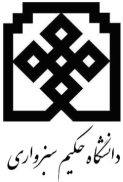         دفتر استعداد های درخشان گواهی معدل، تعداد واحد گذرانده شده و رتبهجهت پذیرش در دوره كارشناسي ارشد استعداد درخشان (بدون آزمون)** دانشجویان دانشگاه حکیم سبزواری این فرم را  از طریق نامه رسمی آموزش دانشکده با امضای رئیس دانشکده به معاونت اموزشی دانشگاه حکیم سبزواری و دانشجویان دیگر دانشگاه ها نامه رسمی با سربرگ و مهر آن دانشگاه به معاونت اموزشی دانشگاه حکیم سبزواری ارسال نمایند .گواهي مي شود آقای / خانم ........................................... با کد ملی.................................................  دانشجوی مقطع کارشناسی پیوسته رشته.............................................. گرایش ................................................  دوره روزانه     نوبت دوم   از دانشگاه ................................................. به شماره دانشجویی ........................................................   ورودی نیمسال اول     دوم     سال تحصیلی ................ 139 تا پایان نیمسال پنجم   ششم   (تا پايان نيمسال دوم سال تحصيلي 1400-1399و تابستان متصل به آن) با گذراندن سه چهارم1 واحدهای دوره به تعداد ................... واحد از مجموع ................. واحد برنامه درسي مصوب و میانگین کل(تاپایان نیمسال فوق الذکر)...................  حائز رتبه ...................... از بین ....................... دانشجوی  هم رشته و هم ورودی     هم رشته غیر هم ورودی2  خود و جزء 15 درصد برتر     ده درصد بعدی( 25 درصد برتر) می باشد.همچنین گواهی می شود به دلیل شیوع ویروس کرونا، دانشجو در نیمسال دوم 99-98 تعداد ......... واحد را حذف نموده است.لازم به ذکر است ایشان در صورت گذراندن واحد های باقیمانده حداکثر تا تاریخ 31/6/1401 و حداکثر طی 8 نیمسال فارغ التحصيل خواهد شد.1-  طبق مجوز وزارت علوم، تحقیقات و فناوری، به دلیل شیوع کرونا برای دانشجویان کارشناسی ورودی 1397 که در نیمسال دوم 98-99 در حال گذاراندن نیمسال ششم بوده و در کارنامه حذف واحد داشته اند، با تایید دانشگاه مبدا شرط حداقل واحد گذرانده به میزانی که حذف واحد داشته اند و حداکثر تا 4 واحد قابل کاهش می باشد. ضمناً میزان سه چهارم واحد به سمت پایین گرد و به عدد صحیح تبدیل شود2-- گزینه های "نیمسال پنجم" و "هم رشته و غیر هم ورودی" مخصوص دانشجویانی است که در 6 نیمسال فارغ التحصیل می شوند.